CALENDARIO TRIMESTRAL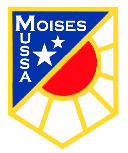 PROFESORA JEFE: JACQUELINE BETANCOURTCURSO6º BMESJUNIOJUNIOFECHAASIGNATURAASIGNATURACONTENIDOINSTRUMENTO0404GEOMETRÍAGEOMETRÍA-OA 18. Calcular la superficie de cubos y paralelepípedos expresando el resultado en cm2 y m2CONTROLPARCIALFORMULARIO GOOGLE0707ARTESARTESRecreación de una obra artística contemporánea tomando como ejemplo de los movimientos tratados en esta unidad. (arte Abstracto, Surrealismo Cubismo) mencionar que movimiento artístico selecciono Fundamentando porque selecciono esta obra.EVALUACION SUMATIVA/ TRABAJO PRÁCTICORECREACIÓN DE UNA OBRA ARTÍSTICA SELECCIONADA POR ELLOS.1010MATEMÁTICAMATEMÁTICA-OA 8. Resolver problemas rutinarios y no rutinarios que involucren adiciones y sustracciones de fracciones propias, impropias, números mixtos o decimales hasta la milésima.CONTROLPARCIALFORMULARIO GOOGLE1010HISTORIAHISTORIACausas del proceso de independencia y personajes importantesEVALUACIÓN SUMATIVA PRUEBA O FORMULARIO GOOGLE1414TECNOLOGÍATECNOLOGÍACrean un objeto tecnológico para solucionar el problema de protección nasal y bucal para protegerse del covid – 19 con materiales reciclados (creación de mascarilla) respetando las etapas de los procesos tecnológicos.EVALUACION SUMATIVA/ TRABAJO PRÁCTICOCREACIÓN DE MASCARILLAS DE GENERO1616ÍNGLESÍNGLESPlaces in town, Jobs and professionsEVALUACIÓN SUMATIVA PRUEBA O FORMULARIO GOOGLE2121CIENCIAS NATURALES CIENCIAS NATURALES -Cambios de estados de la materia (Fusión, evaporación, ebullición, condensación, solidificación y sublimación)EVALUACIÓN SUMATIVA PRUEBA O FORMULARIO GOOGLE2929LENGUAJELENGUAJE- Genero LiricoEVALUACIÓN SUMATIVA PRUEBA O FORMULARIO GOOGLE1 de Julio1 de JulioED. FÍSICA ED. FÍSICA -Unidad n°4: deportes colectivos de colaboración y oposición. Basquetbol.EVALUACIÓN SUMATIVA PRUEBA O FORMULARIO GOOGLE